Schéma okna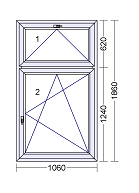 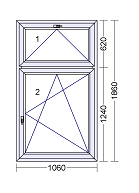 